Exercices théoriques :Exercices pratiques : LIS LES CONSIGNES ET RESPECTE L’ORDRE !1.Identifie qui a quel point 2.Identifie le nouveau score 3.	Place A dans le terrain de GAUCHE et dans le bon carré de servicePlace B dans le terrain de DROITE et dans le bon carré de service4.Entoure le serveur suivant5.Hachure les 2 carrés de service concernés!!!!!!Si la partie est gagnée, écris FIN !!!!!Exercices pratiques : LIS LES CONSIGNES ET RESPECTE L’ORDRE !1.Identifie qui a quel point 2.Identifie le nouveau score 3.	Place A  (et C) dans le terrain de gauche Place B ( et D) dans le terrain de droite4.Entoure le serveur suivant5.Hachure les 2 carrés de service concernés!!!!!!Si la partie est gagnée, écris FIN !!!!!Colorie le terrain de droiteColorie LES carrés de service pour un score PAIR en SIMPLEColorie LES carrés de service pour un score IMPAIR en DOUBLE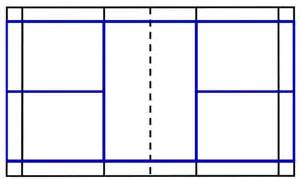 Le score est PAIR, place A au service dans le terrain de droiteLe score est IMPAIR, place B au service dans le terrain de gaucheColorie TOUT le terrain pour un jeu en simpleColorie TOUT le terrain pour un jeu en doubleScore 21-21, place les joueurs pour le serviceA et B dans le terrain de gauche C et D dans le terrain de droiteEntoure le serveur ET le receveurScore 6-6, place les joueurs pour le service A dans le terrain de gauche B dans le terrain de droiteEN SIMPLELe score est de 2-9B sert (1)B gagne (2) :quel est le nouveau score ?.................(3)+(4)+(5)Le score est de 3-7A sert (1)A gagne (2) :quel est le nouveau score ?.................(3)+(4)+(5)Le score est de 20-14B sert (1)B perd (2) :quel est le nouveau score ?.................(3)+(4)+(5)Le score est de 16-19A sert (1)A perd (2) :quel est le nouveau score ?.................(3)+(4)+(5)Le score est de 20-20B sert (1)B perd (2) :quel est le nouveau score ?.................(3)+(4)+(5)Le score est de 29-28A sert (1)A gagne (2) :quel est le nouveau score ?.................(3)+(4)+(5)EN DOUBLEEN DOUBLEEN DOUBLEEN DOUBLELe score est de 18-15B sert (1)B gagne (2) :quel est le nouveau score ?.................(3)+(4)+(5)Le score est de 13-9A sert (1)A gagne (2) :quel est le nouveau score ?.................(3)+(4)+(5)Le score est de 16-20B sert (1)B perd (2) :quel est le nouveau score ?.................(3)+(4)+(5)Le score est de 26-25A sert (1)A perd (2) :quel est le nouveau score ?.................(3)+(4)+(5)Le score est de 0-0C sert (1)C gagne (2) :quel est le nouveau score ?.................(3)+(4)+(5)Le score est de 29-28D sert (1)D perd (2) :quel est le nouveau score ?.................(3)+(4)+(5)